Délégation régionale académique
à la jeunesse, à l’engagement et aux sports
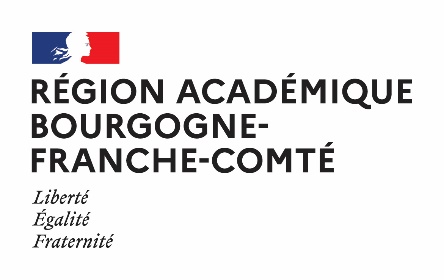 Délégation régionale académique
à la jeunesse, à l’engagement et aux sports
Délégation régionale académique
à la jeunesse, à l’engagement et aux sports
Délégation régionale académique
à la jeunesse, à l’engagement et aux sports
Délégation régionale académique
à la jeunesse, à l’engagement et aux sports
Délégation régionale académique
à la jeunesse, à l’engagement et aux sports
Délégation régionale académique
à la jeunesse, à l’engagement et aux sports
Délégation régionale académique
à la jeunesse, à l’engagement et aux sports
Délégation régionale académique
à la jeunesse, à l’engagement et aux sports
Délégation régionale académique
à la jeunesse, à l’engagement et aux sports
Délégation régionale académique
à la jeunesse, à l’engagement et aux sports
Liste des formateursListe des formateursListe des formateursListe des formateursListe des formateurs► Organisme de formation► Organisme de formation► Organisme de formationListe des formateursListe des formateursListe des formateursListe des formateursListe des formateurs► Diplôme► Diplôme► DiplômeListe des formateursListe des formateursListe des formateursListe des formateursListe des formateurs► N° de session.s FOROMES► N° de session.s FOROMES► N° de session.s FOROMESNomPrénomQualificationsQualificationsNombre d’années d’expérience (préciser bénévole ou professionnelle)Nombre d’années d’expérience (préciser bénévole ou professionnelle)Nombre d’années d’expérience (préciser bénévole ou professionnelle)Nombre d’années d’expérience (préciser bénévole ou professionnelle)Contenus enseignésStatut(employé permanent, vacataire, prestataire, …)Statut(employé permanent, vacataire, prestataire, …)